PageActivityAnswersp.2Think Ahead<sample answer>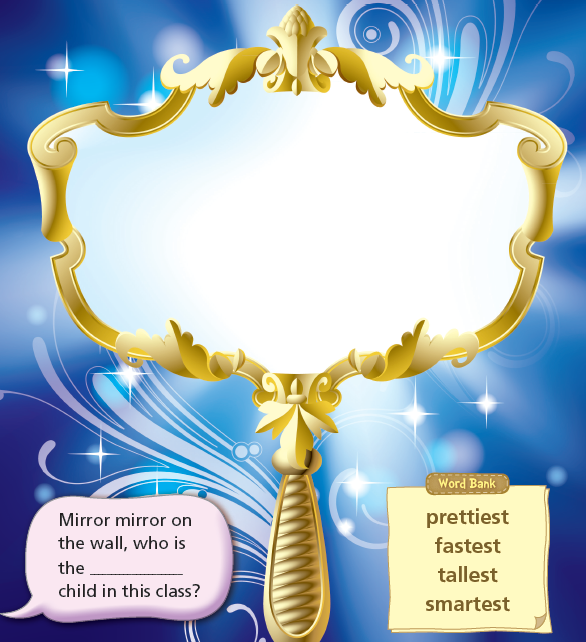 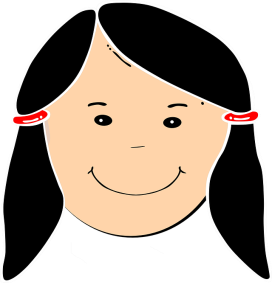 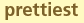 p.3Sound Patterns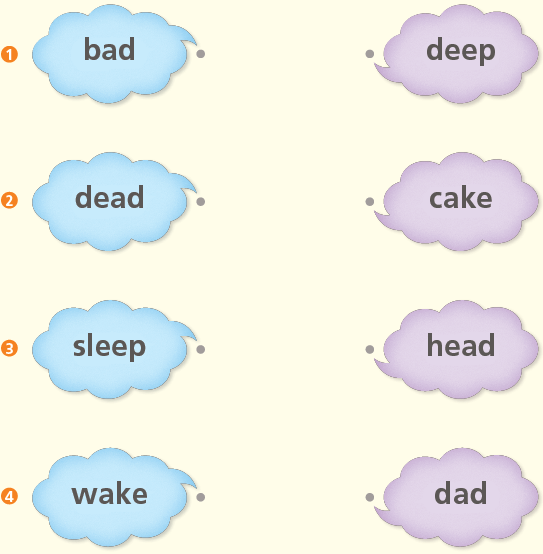 pp.4~5Words to KnowA.1) box2) magic3) mirror4) prettypp.4~5Words to KnowB. 1) tells2) finds3) gives4) stopspp.6~7Meet the CharactersA.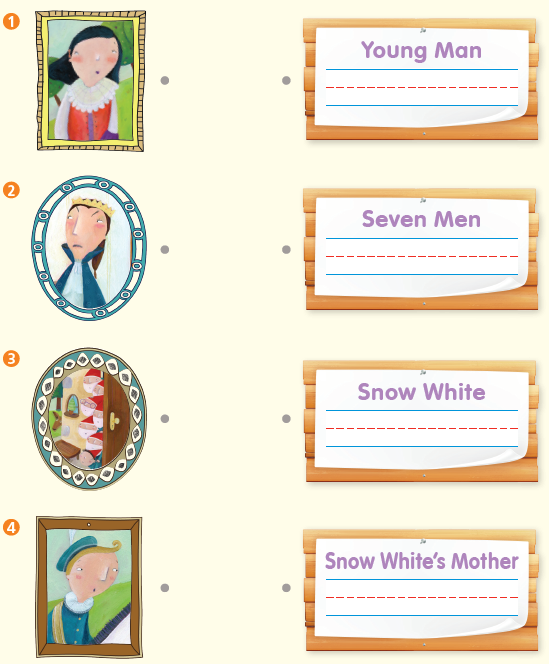 pp.6~7Meet the CharactersB.1)                              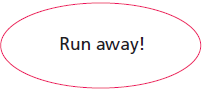 2)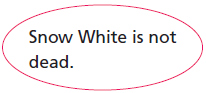 pp.8~11ComprehensionA.1) F2) T3) T4) Fpp.8~11ComprehensionB.1) An old woman2) The apple3) Snow White4) deadpp.8~11ComprehensionC.1) sad, put2) stops, wakespp.8~11ComprehensionD.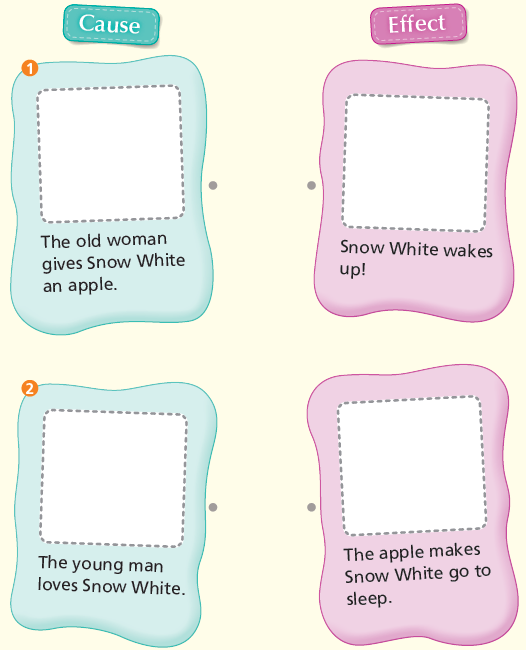 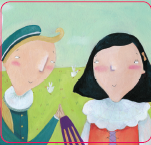 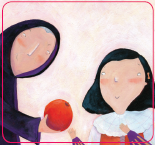 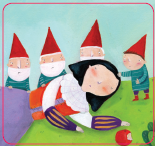 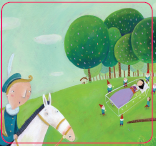 pp.12~13Review QuizA.1)                            2)       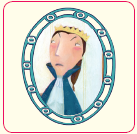 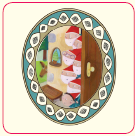 pp.12~13Review QuizB.1) mirror2) box3) pretty4) magicpp.12~13Review QuizC.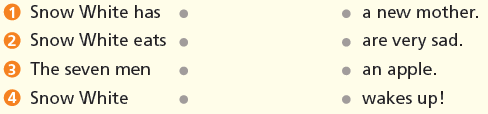 pp.12~13Review QuizD.1) a2) bpp.12~13Review QuizE. 1)                            2)      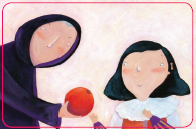 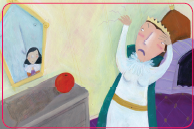 3)                            4)   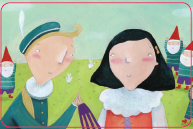 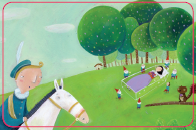 p.15Book Report<Lesson>Kindness